Name:_______________________________				Date: _____________Mr. Kaufman									GeometryUnit 1: Lesson 5 (Points of Concurrency)AIM:  ___________________________________________________________________?Do Now: Use your compass to construct a perpendicular bisector for all three sides of the triangle below.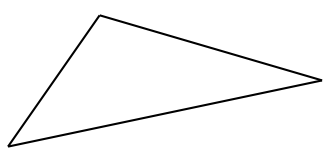 Guided Notes:When three are more lines intersect in a single point, they are _________________ and the point of intersection is the ___________________________.The point of concurrency of the three perpendicular bisectors of a triangle is called the ________________.The point of concurrency of the three angle bisectors of a triangle is called the _________.Independent Practice:Use the triangle below to construct three angle bisectors and locate the incenter.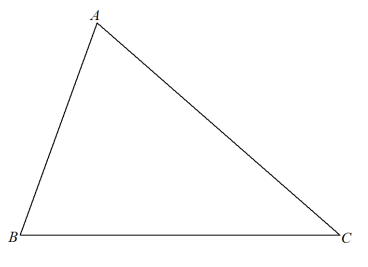 Important Idea!When labelling equal segments in geometry we put a dash through each segment.When labelling equal angles we put an arc through each angle.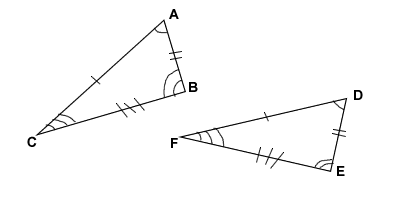 Now go back and label equal parts of the constructions on the front of the sheet.Wrap-Up: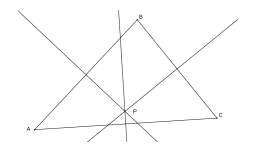 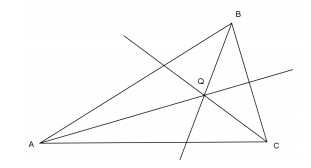 